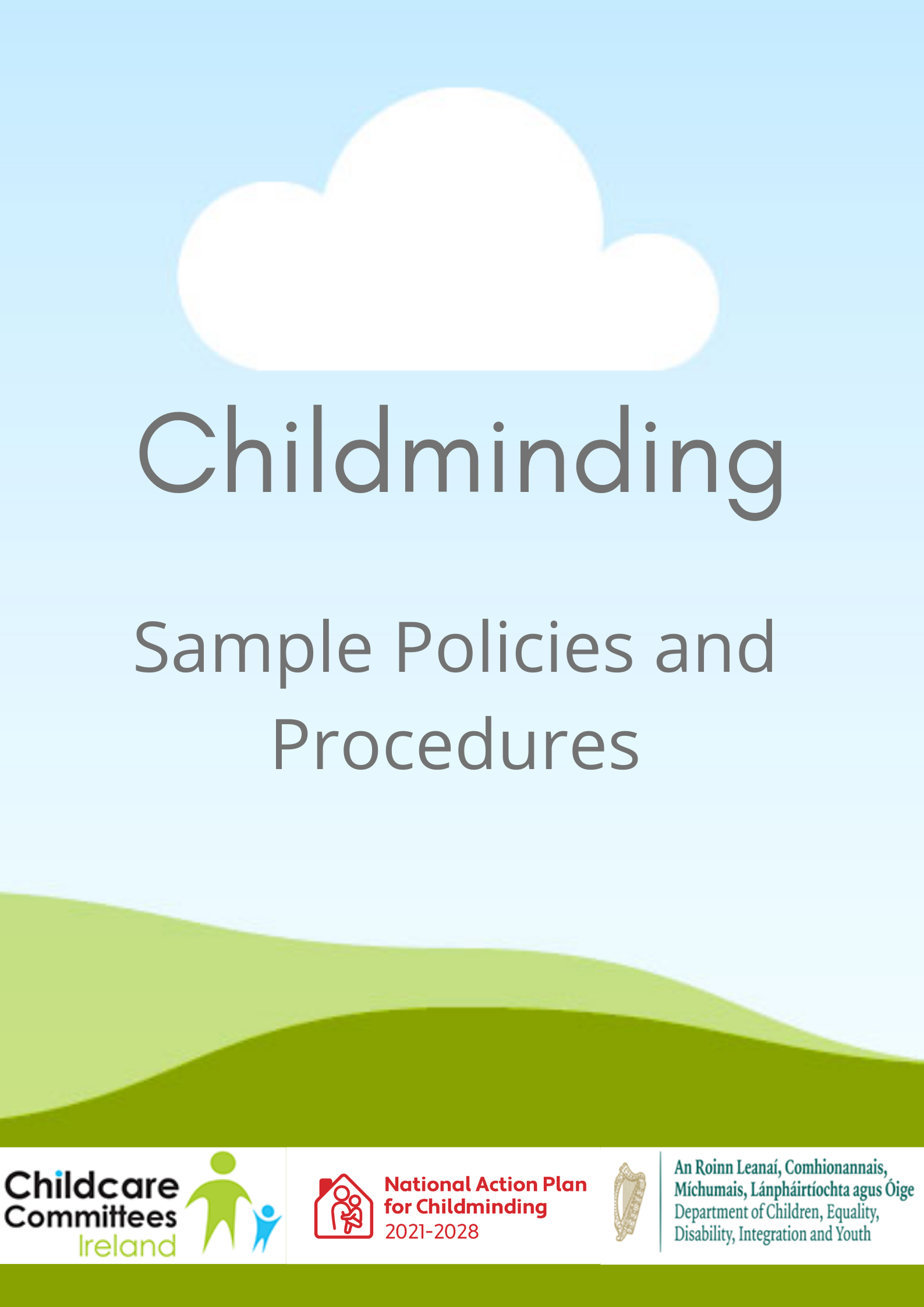 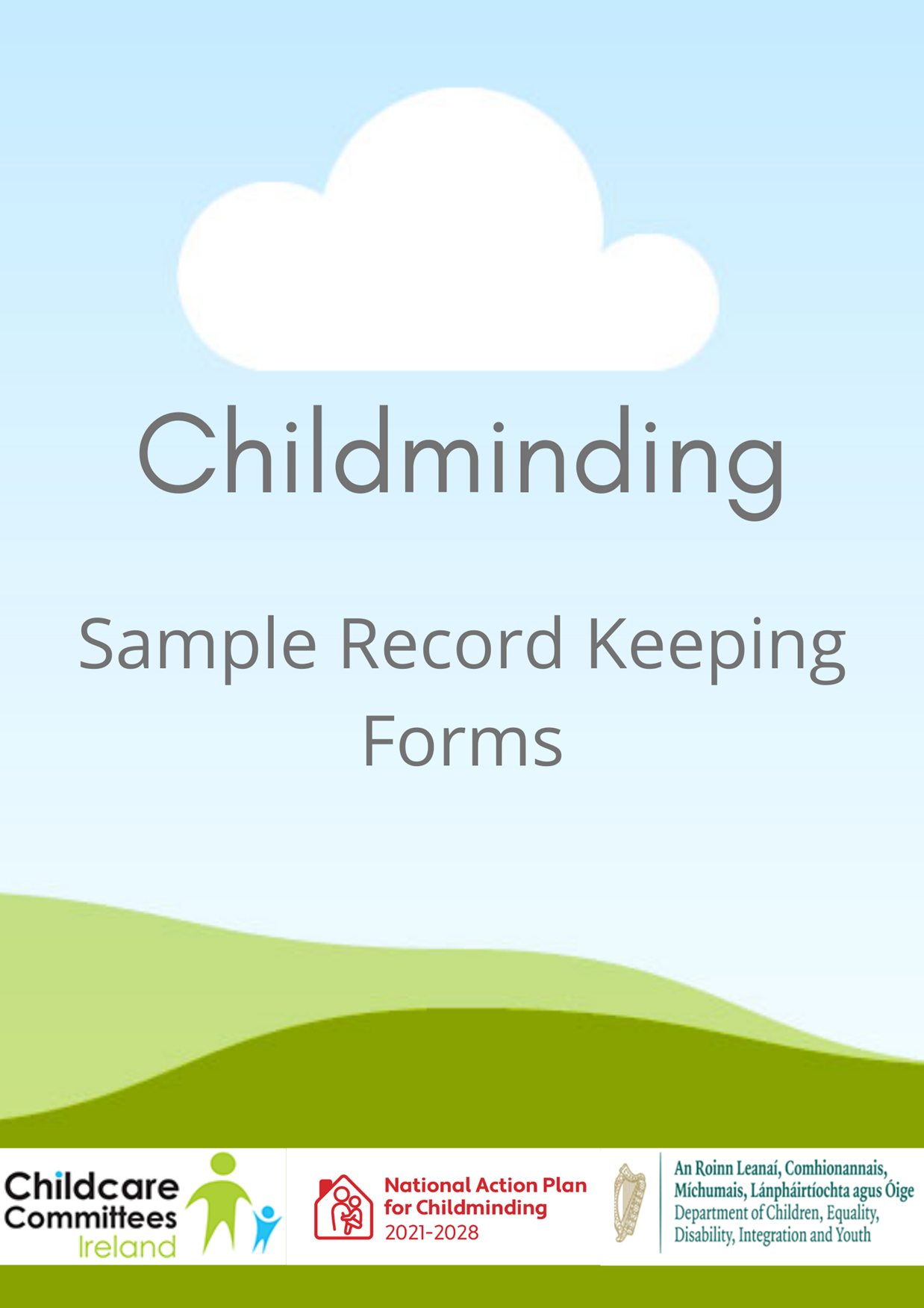 This document was developed by the Childminding Development Officer Team in September 2020 under the National Action Plan for Childminding 2021 – 2028.  Version 2 updated September 2021. The Childminding Development Officers provide support to the local City and County Childcare Committees to work with existing and potential childminders to deliver a high-quality early learning and care and/or school age service to meet the requirements of individual children, families and communities. The Childminding Development Officer team would like to acknowledge that the material in this pack has been adapted from resources previously developed and published by the City and County Childcare Committees (CCCs) and Tusla. Disclaimer:  The Childminding Development Officers have made every effort to ensure that all the information included in this publication is accurate and correct.  However, under no circumstances will the board of any City/County Childcare Committee be liable in respect of any error(s), omissions, typographical errors or incorrect information therein.The Childminding Development Officers assumes no liability whatsoever for any damage resulting from use of this publication, associated resources or its contents. IntroDuctionThe professional childminder develops their own Policies and Procedures which clearly sets out their work practices and assists them to run their childminding business. Policies and procedures should be signed and dated and can be shared with parents accessing their childminding service. Records should be stored safely. Please note that the policies and procedures outlined in this document are not an exhaustive list and childminders may need to develop additional policies and procedures to suit their individual childminding service.COVID-19 Infection Control PolicyIn the current climate, it is essential that a Covid-19 Infection Control Policy sets the corner stone for policy development within the childminding service.  All childminders must have a Covid-19 Infection Control Policy to ensure that safe practices and procedures are in place within the setting.Standard infection prevention and control procedures in my home are always important but even more so in a pandemic situation. A heightened awareness by myself, parents and children (where age appropriate) is required so that we know how to protect each other and how to recognise and report symptoms of COVID-19 infection.As COVID-19 is a new illness, we are still learning about how easily the virus spreads from person to person and how to control it, so it is important to keep informed and make sure you are using the most up to date guidance available. This information is available from the following links:• HSE-HPSC: click here • HSE Hub: click here • Department of Health: click here Please note this guidance was accurate at the time of publication.  It is advised that childminders check the above links regularly for the most up to date information in relation to COVID-19.Symptoms of Covid-19Symptoms of Covid-19 include fever (high temperature)coughshortness of breathdifficulty breathingloss of taste and/or smellIn my childminding home I will do the following to reduce the risk of COVID-19 spread:If I have symptoms, my service will not operate and no children will attend. I will not work if I or any member of my household are ill or identified as a close contact and will follow HSE guidance on self-isolation.I will advise parents not to present their children for childcare if the child has symptoms of a viral respiratory infection or if there is someone in the household suspected or known to have COVID19.I will limit contact between people, by having a Welcome Back area, for drop off/settling in and collection in an outdoor space. Drop off and Collection times will be staggered to avoid overlap, if a parent arrives at the same time as another family, one family should remain in the car until the other parent has left.I will raise awareness by sharing information on Covid-19 and of the symptoms, with parents and children. I will make sure that all parental information is communicated electronically to avoid long conversations at greeting time or home time.I will promote good hand and respiratory hygiene as described below and display posters.I will promote good respiratory hygiene by:Encouraging the children and ensuring that I cover our mouths and noses with a clean tissue when we cough and sneeze and then promptly dispose of the tissue in a bin and wash our hands. If we do not have a tissue, we will cough or sneeze into the bend of our elbows instead, not into our hands. Posters on preventing spread of infection are available on the HPSC website.I will promote good hand hygiene, by:washing our hands regularly.washing our hands with soap and running water when hands are visibly dirty. If our hands are not visibly dirty, we will wash them with soap and water or use a hand sanitiser.We will wash our hands:Before and after we prepare foodBefore and after eatingBefore and after we prepare foodBefore and after caring for sick individuals After coughing or sneezing When our hands are dirtyAfter using the toiletAfter changing a nappyAfter handling animals or animal waste We will follow the HSE hand hygiene guidance I will restrict any unnecessary visitors to my home during childminding hours. Where it is considered necessary for a parent or guardian to enter my home, e.g., to help settle in a new child, social distancing between the parent/guardian and other adults will be observed. I will keep a record of anyone in my home on each day to facilitate Contact Tracing in the event of an episode of infection.I will use a cloth face covering in enclosed indoor settings where it is not possible to keep a distance of 2 metres from others, when not caring for children.I will not observe physical distancing measures with the children in my care, but I will try to maintain physical distancing from parents as far as possible.Hygiene measures and cleaning regimes:Where possible I will teach children how to clean their hands and about respiratory hygiene.Tissues and hand sanitisers / hand gel will be available at all times and will provide bins for disposal of tissues.I will ensure hand-washing facilities, including soap and clean towels/disposable towels, are well maintained.I will increase the frequency and extent of cleaning regimes and ensure that they include:clean regularly touched objects and surfaces using a household cleaning productpaying particular attention to high-contact areaswear rubber gloves when cleaning surfaces, wash the gloves while still wearing them, then wash my hands after I take them off.I will select and manage toys from an infection prevention viewpoint, by:Toys and equipment will be cleaned and disinfected (when necessary) in line with HPSC guidelines.storing clean toys/equipment in a clean container or clean cupboard.always following the manufacturer’s cleaning instructions.always washing my hands after handling contaminated toys and equipment.I will clean toys in the following way:All toys (including those not currently in use) will be cleaned on a regular basis, i.e., weekly. This will remove dust and dirt that can harbour germs.Toys that are used by very young children will be washed daily.Toys that children put in their mouths will be washed after use or before use by another child.All toys that are visibly dirty or contaminated with blood or body fluids will be taken out of use immediately for cleaning or disposal. Toys waiting to be cleaned must be stored separately.Cleaning Procedure as per current HPSC guidelines,Toys will be washed in warm soapy water, using a brush to get into crevices.Toys will be rinsed in clean water and thoroughly dried.Hard plastic toys if suitable will be cleaned in the dishwasher.Toys that cannot be immersed in water i.e., electronic or wind up should be wiped with a clean damp cloth and dried.Disinfection procedure: In some situations, toys/equipment may need to be disinfected following cleaning. For example:Toys/equipment that children will place in their mouths.Toys/equipment that have been soiled with blood or body fluids.During an outbreak of infection:If disinfection is required:Use a chlorine based disinfectant at a concentration of 1,000ppm available chlorine (click here Appendix F on Chlorine Based Disinfectants).Rinse and dry the item thoroughly.I will follow the manufacturer’s cleaning/disinfecting instructions and use recommended products to ensure effective usage and to ensure equipment is not damaged.I will create a plan for dealing with myself or a child, becoming ill with symptoms of COVID-19.I will have a small supply of surgical masks in a readily accessible place for use if someone develops symptoms of COVID-19.If I or a child is in my home at the time that they feel unwell and develop symptoms, I will call my backup person and parents of the unwell child.If a child, or I, develop any symptoms of acute respiratory infection including cough, fever, or shortness of breath during the childminding day, I will keep my distance or the child at a distance from the other children until my backup persons arrive. I will then remove myself or take the child to a designated area where the child can be isolated and attended to and stay with the child until the parent arrives. My backup person will stay with the remaining children until their parents collect them.In an emergency, I will call the ambulance, and explain that the child is unwell with symptoms of COVID-19.The room will be cleaned and contact surfaces disinfected once they leave.If the affected person needs to use the bathroom whilst waiting for medical assistance, they will use a separate bathroom if available and it will be cleaned and contact surfaces disinfected before use by others.I will follow HPSC guidelines if there is a suspected or confirmed case of COVID-19 in my home,which are:All individuals with symptoms of COVID-19 should contact their GP for further advice.If the doctor arranges testing for them, they (or their parent) will be contacted by Public Health to identify anyone who has been in contact with them during the period when they were likely to have been infectious.The childcare setting will then be contacted by local Public Health staff of the HSE to discuss the case, identify people who have been in contact with them and advise on any actions or precautions that should be taken.An assessment of each childcare setting where this may occur will be undertaken by HSE public health staff.Advice on the management of children and staff who came into contact with the case will be based on this assessment.The HSE Public Health staff will also be in contact individually with anyone who has been in contact with the case to provide them with appropriate advice.Symptomatic people should self-isolate and arrange to get tested for COVID-19.Confirmed COVID-19 cases should continue to self-isolate at home for a minimum of 14 days and should not return to the childcare setting until they are advised that it is safe to do so.Close contacts of a confirmed case should go home and restrict their movements for 14 days. They should not attend the childcare facility during that time. They will be offeredTesting for COVID-19 and will need to stay away from the childcare centre for 14 days even if the virus is not detected on the tests. This is because some people who are infected do not have a positive test at the time the test was taken.I will follow the HPSC advice on how to clean my childminding settings where myself or the children had suspected or confirmed COVID-19Adapted from Childminding Ireland COVID-19 Infection Control Policy for Childminders in line with HPSC guidance, available at: National Action Plan for Childminding 2021 to 2028  and First 5 Childminders/ Voluntary Notified ChildmindersThe following Policies and Procedures are required as part of the Voluntary Notification process:ConfidentialityHealth & Safety including a Safety StatementChild ProtectionFire SafetyPositive DisciplinePartnership with ParentsEqual OpportunitiesPlay Sample policies and procedures of each of the above are provided in the following section. These samples should be personalised and adapted to the individual childminding service. Confidentiality PolicyAll information gathered by and for this childminding service is done so with the intention to provide the best quality care for your child. No information is requested for unnecessary reasons. It is my policy to keep confidential all personal information about the children and families, past and present. The only exception to this would be if there was a child protection and welfare concern.Confidentiality Procedure: I maintain confidentiality by not discussing inappropriately any privileged personal information regarding any child or family using my childminding service As parents you will have access to records kept in my service, but only in relation to your own child Any emergency back-up person will be informed of my confidentiality policies and proceduresAll information regarding my childminding business will be stored securely in line with GDPR requirementsHealth Promotion PolicyIt is my policy to promote a healthy lifestyle through the promotion of an active lifestyle and establishing healthy eating patterns. Health Promotion Procedure: Daily routines will include a balance of activities, rest and playA balanced diet is provided with fresh nutritious food Special dietary needs of children are met, including allergy precautions, cultural and religious dietary practices and family preference Mealtimes at my childminding service are treated as family meals, with time for conversation, social interaction and the encouragement of good eating habits Sweets, crisps, chewing gum and nuts are discouraged I will record important information regarding daily routine and menu plans as part of working in partnership with parents Food will be stored correctly Illness PolicyThe best place for sick children is at home. However, each case will be looked at individually depending on the nature of the illness. It is my policy to obtain and record information from parents on their child’s vaccination history. Illness Procedure: Children with infectious diseases should not attend. Please refer to HPSC Management of Infectious Diseases in Childcare Facilities and Other Childcare Settings which includes the incubation period and minimum period of exclusion In relation to Covid-19, please see my Covid-19 Infection Control PolicyI will inform you as parents if any child attending has an infectious disease Parents should inform the childminder if their child has been sick during the night As a childminder I will obtain written consent from parents on administering medication to your child I will keep a written record of all medication administered. I will note the amount, type, date & times and method of administration of all named medicine given to the children I will inform parents of all medication administered I will store medicine appropriately Information on each child’s vaccination history is requested Covid-19:As COVID-19 is a new illness, we are still learning about how easily the virus spreads from person to person and how to control it, so it is important to keep informed and make sure you are using the most up to date guidance available. This information is available from the following links: • HSE-HPSC: click here • HSE Hub: click here • Department of Health: click here COVID-19 can be a mild or severe illness. Severe illness is much more common in older people (especially older than 70) and in people vulnerable for other reasons. Severe illness is much less common in children and young adults in good health. Symptoms of COVID-19 include: Fever (high temperature - 38oC or above) - Note that a temperature of 38oC should not be discounted on the basis that a child is teething.  For information on teething click hereCough - this can be any kind of cough, not just dryShortness of breath or breathing difficultiesLoss or change to your sense of smell or tasteFor a full COVID-19 Infection Control Policy in line with HPSC advice please see page 5Safety PolicyIt is my policy to promote the wellbeing and personal safety of all children, through developing and regularly reviewing my Safety Statement.The Safety Statement outlines my intention to implement safety procedures in order to ensure a safe childminding environment. Safety Statement/Procedure: I will maintain all areas available to the children in my childminding service so as to prevent risk of accident or injury to any childI will carry out regular risk assessments of my home and equipment and take remedial action as requiredThere is a phone on the premises and emergency contact numbers are posted in an easily accessible location A back-up person is available and may be called in an emergency. This person is familiar with my safety policy and statement/procedures Suitable and age-appropriate materials/equipment are available to children. My house is a non-smoking area Smoke alarms are fitted and checked monthly and there is a fire blanket/extinguisher in an accessible area at all times The perimeter of my house is secure and if applicable fitted with gates which are closed during childminding hoursExit doors are secure and care is taken to ensure that no child can leave the home undetectedAn emergency evacuation plan is in place and a fire drill is carried out regularlyI hold an up to date First Aid Certificate or I am planning to participate in First Aid TrainingI maintain a fully equipped first aid box which is easily identifiable and in an accessible locationMy home is clean and I maintain a high standard of hygiene to minimise the risk of infectionI am insured for the protection of the children, in the event of an accidentMinor accidents will be treated in my home and I will inform you of the injury and the action taken as soon as possibleIn the case of a serious accident, I will contact the doctor and parent and take all necessary steps to ensure the wellbeing of the child.  Each child’s record and consent for medical treatment will accompany the child to the doctor/hospital in the event that a parent is not availableAll accidents including minor ones are recorded using accident/incident formsAnimal and pets on the premises do not put the health, safety and welfare of children at riskFire Safety PolicyIt is my policy to minimise the risk of fire through the practice of fire prevention and to be prepared to act in the event of a fire in my home. Fire Safety Procedure: I have and maintain fire safety equipment including fire extinguishers, smoke alarms, carbon monoxide alarm and fire blanketsFire safety equipment is of an approved standard, checked as required and records kept. I have a fire evacuation plan I carry out a monthly fire drill involving all the children A record is kept of all fire drills carried outNote: For Sample Fire Drill Record please see Childminding Sample Record Keeping Forms Booklet Child Protection and Welfare PolicyIn line with Children First: National Guidance for the Protection & Welfare of Children, it is my policy to ensure that children are protected and kept safe from harm at all times when in my care. Child Protection Procedures: I have/plan to avail of Always Children First Child Protection Training and will ensure this training is updated as requiredChildren and parents will be informed of any adults who are present in my home or who visit my childminding service on a regular basis I ensure my back-up person meets the core requirements for Suitability of the Person as outlined in the Voluntary Notification FormI ensure that my back-up person is aware of all my policies and procedures Written records are kept of all accidents, injuries or incidents in keeping with current Child Protection and Welfare training recommendationsIf I have a child protection concern regarding your child, I will discuss it with you as required Information held by me in relation to child protection and welfare concern will be stored in a separate secure system and will be shared only on a need-to-know basis in line with my Child Protection and Welfare policy My response to a child protection concern is to: Discuss the concern with the parent Record objectively any relevant information Consult with the Tusla Duty Social WorkerWhere appropriate report the child protection concern to the Tusla Duty Social Worker If you as the parent have a child protection and welfare concern regarding my service, you have the following options:Discuss the concern with the childminder Contact the Tusla Duty Social WorkerFor further information: Cosaint Leanaí Child Safeguarding: National Child Safeguarding Programme Early Learning & CareBehaviour Management PolicyI believe that children should be encouraged to grow and develop to their full potential in a suitably planned environment, where they know what is expected of them, and where clear limits are set appropriate to their age and stage of development and any special needs they may have. Behaviour Management Procedure: Children’s efforts, achievements and feelings will always be acknowledged to promote the growth of self-esteem I will strive to manage behaviour consistently in order that children have the security of knowing what to expect and can build up good patterns of self-discipline Rules will be kept to a minimum and will be enforced in a supportive, yet consistent manner and will be discussed and explained to all children and parents The key to positive child behaviour management is good observation skills (looking and listening) on my behalf as the childminder Corporal punishment (smacking etc) will never be used. I will ensure that no corporal punishment is inflicted on a child and that a child is never subjected to any degrading or abusive behaviour (physical, emotional, verbal, sexual abuse or neglect) while in my care I will be aware of how my own behaviour affects the child and will strive to be a positive role model When challenging behaviour occurs the focus will be on the actions of the child. It will always be made clear to the child that it is the behaviour and not the child that is unacceptable. At no time will a child be belittled or made to feel unvalued as an individual I will inform you of any behaviour and action taken involving your child Partnership with Parents PolicyI recognise that as parents you are the primary carers for your children. I hope to work in partnership with you in sharing the care of your child to ensure smooth transitions from home-to-home environments. Partnership with Parents Procedure: I understand that coming to a childminder for the first time is a new experience for each child and parent and individual needs and concerns will be considered As parents you have access to my policies and procedures and I encourage you to avail of a settling in period, during which we can discuss any issues as they ariseI will strive to have open communication with you at all times.  It is important that I be made aware of family events/issues/changes in order to support the child.  Be assured that all information received will be treated with the strictest confidenceCultural, religious and/or ethnic practices you wish me to be aware of can be shared.  I will respect and when possible, include these in my childminding serviceThere is an ‘open door’ policy in place.  You are welcome to visit at any time. In light of the recent COVID-19 pandemic, restrictions on this policy will be in line with current HPSC adviceI invite you to accompany me with your child on outings, special celebrations, etc. In light of the recent COVID-19 pandemic, restrictions will be in line with current HPSC adviceIn order to have a mutual understanding of the terms and conditions of my childminding service a working agreement form will be used and reviewed as required. In light of the recent COVID-19 pandemic, restrictions will be in line with current HPSC adviceWhen the childminding arrangements are to end, in the interest of all concerned, it will be done in a planned and positive wayEqual Opportunities PolicyIt is my policy to respect the individuality of all children and adults involved in this childminding service.  I will promote positive attitudes to differences of culture, race, gender, language, ability, family circumstances, minority groups and members of the Travelling community.  I will be socially inclusive in my childminding practice.Equal Opportunities Procedure:My childminding service is open to all families in the communityA range of activities, books and equipment is chosen to reflect various difference in cultures, gender and abilitySpecial dietary needs of children are catered for where possibleI will challenge statements or behaviour by anyone, be they parents, children or back-up persons which are racist, sexist or which reinforce stereotypes or which are in any other way derogatory to an individualPlay PolicyMy family home provides a rich play and learning opportunity for children of all ages.  I will meet the children’s individual needs and promote their wellbeing.  I will plan and provide activities and play opportunities in a holistic and child centred way to develop children’s emotional, physical, social and intellectual capabilities.Play Procedure:I will identify stimulating materials in my home and use daily routines to promote the holistic development of the children in my careToys and equipment including open-ended materials will be safe, clean, checked regularly and be age appropriateI will use my home to provide a stimulating play and learning environment both indoors and outdoors encouraging open-ended playChildren will be active participants in decision making where appropriateI will encourage children to initiate their own play ideas and experiences, to play at their own pace and most importantly play should be fun!Tusla Registered ChildmindersThe sample policies and procedures included in this document have been adapted from Tusla’s (2018) Childminding Sample Policies, Procedures and Statements.These templates and samples may assist childminders in developing or revising their own set of required policies, procedures, and statements. These suggested samples and templates are just that – samples will need to be adapted to reflect the childminders own childminding service. Please refer to Childminding Quality and Regulatory Framework (QRF) when writing any of the policies that are required.A childminders policies, procedures, and statements are active documents, which reflect what childminders do and how they do it, within their childminding Service every day. A childminders policies, procedures, and statements standardise the childminders approach to implementing best practice and ensuring compliance with the regulations. Master TemplateThis template is a suggested standard layout for your policies, procedures, and statements. The samples in this booklet are modelled on this template.1. RATIONALE and PurposeSample 1: Statement of Purpose and Function1. RATIONALE and PurposeSample 2: Complaints Policy1. RATIONALE and PurposeSample 3: Administration of Medicine Policy1. RATIONALE and PurposeDisposal of medicationsMedications with the expiry date exceeded or the period of use is complete, are returned to the parents/guardians of the child. If not collected by the parents/guardians, I will return to the pharmacy for safe disposalRecordsChildren’s medication records are kept for 2 years from the date a child stops attending the service. This includes the medication consent form, administration medication form and all related information.Sample 6: Safe Sleep Policy1. RATIONALE and PurposeSample 7: Fire safety Policy1. RATIONALE and PurposeSample 8: Inclusion Policy1. RATIONALE and PurposeSample 12: Healthy Eating Policy1. RATIONALE and PurposeSample 13: Outdoor Play Policy1. RATIONALE and PurposeSample 14: Use of internet, Photographic and Recording Devices Policy 1. RATIONALE and PurposeSample 15: Risk Management Policy1. RATIONALE and PurposeDate policy was written:Date policy is to be reviewed:Childminder’s Signature:Sample 17: Safety Statement1. RATIONALE and PurposeOutlines the main reasons for the policy. For example – the reason for the policy as detailed in the Childcare Act 1991 (Early Years Services) Regulations 2016 and Childcare Act 1991 (Early Years Services) (Registration of School Age Services) Regulations 2018.Describes the purpose of the policy and what you want the policy to achieve. For example – a safe sleep policy may seek to ensure that children will be safe in the service while sleeping.2. Procedures and PracticesGives clear information and describes the specific steps and/or guidance to be followed to put the policy into practice.It outlines the way things are done in your childminding service.3. Communication of PolicyOutlines how parents and guardians are informed about the policy. For example – make parents aware of policies through a handbook.4. Date of Policy and Childminders SignatureShows when the policy was written and when it will be reviewed (at least once a year). This is signed by the childminder.Date policy was written:Date policy is to be reviewed:Childminder’s signature:The statement of purpose and function is a description of my childminding service, reflecting the day-to-day operation.2. Procedures and PracticesAbout my childminding service This is a home-based childminding service, offering early years care for children aged 0-6 years who are not attending primary school.I care for a maximum of 5 pre-school children at any one time. I also offer out of school care for children up to the age of 12 years. The operating hours are from 8am until 6pm in general. I do not offer overnight care. My childminding service is registered with Tusla’s early years inspectorate. You can find my most recent inspection reports by clicking here The cost of my childminding may vary, is agreed before enrolment and is subject to review.  My childminding service is a home from home environment. My service mirrors the atmosphere and flexibility of home life and allows children to grow and develop in this homely setting. I have an open-door policy to all the parents/guardians of children attending. A parent or guardian can drop in at any time. I have a back-up person in the event of an emergency. They are Garda Vetted and attend the service regularly, so the children are familiar with her.  They are aware of all policies, procedures, and statements. Only visitors whom I know personally will be allowed into my home. If an unknown visitor is due, I will inform parents/guardians ahead of time, as far as practicable. Children are never left alone with any visitors. I have pets in my home; a dog and a cat. I work in partnership with parents and guardians, and I encourage and value on-going communication with you. If I am absent (planned or unplanned), the arrangements are {describe here your arrangements}.  I take children under 15 months old.About meI am a member of Childminding Ireland. I offer two references regarding my suitability to care for children. I am Garda Vetted. My qualifications include {list your qualifications here}. I engage in on-going professional development and training, as required.I keep an up-to-date Curriculum Vitae, to show relevant training and experience. I have childminding insurance. I have completed Tusla’s Child First E-learning Programme.I am available to contact via:Email {insert email here} Phone {insert phone number here}.Before enrolmentBefore enrolling a child, I meet with parents/guardians in my home to discuss my childminding service.  Once terms and conditions, including fees and payment terms have been agreed, a contract between the parents/guardians of the child and myself will be signed.3. Communication of PolicyParents/guardians are informed about the Statement of Purpose and Function at enrolment.Parents/guardians confirm that they have read and accept this statement. I will make a copy of this statement of purpose and function, including any significant changes/updates, available to all parents and guardians. I welcome discussion, questions or comments on this statement.4. Date of Policy and Childminders SignatureDate Statement of Purpose and Function was written:Date Statement of Purpose and Function is to be reviewed:Childminder’s Signature:To set out a clear and specific procedure for making and dealing with complaints about any aspect of my service. To assure anyone who comes in contact with my childminding service that if they ever have a comment, concern or complaint, it will be welcomed and responded to appropriately.To ensure complaints are taken seriously, treated sensitively, resolved efficiently, recorded appropriately, and dealt with in a confidential manner.  2. Procedures and PracticesConcerns, comments, or complaints I am committed to providing parents/guardians and children with a happy, high-quality childminding service. I welcome all comments on my service, whether they are positive or negative.I will respond to all complaints, irrespective of the nature of the complaint, or who the person making the complaint is.All complaints are handled sensitively without fear, favour, or prejudice. I have a complaints management process that is fair, transparent, impartial, and confidential. All details of the complaint are managed and recorded in a consistent and unbiased way.Complaint management: Informal If you consider that any aspect of my service was less than expected, please tell me.I can be contacted in person, by phone, letter, email, or text. {insert your contact details.}The complaint may be made by the parent/guardian or a person mandated by them.I would hope that we could resolve the matter informally, through discussion and agreeing a resolution, if possible.  I will record all details of the complaint, including my response and any resolution.Complaint management: Formal If a satisfactory resolution cannot be found, then a formal procedure will come into operation.I will encourage you to put your complaint in writing to me. Relevant names, dates and any other important information on the nature of the complaint should be included.I will acknowledge receipt of your complaint in writing as soon as possible.I will keep you informed of the process. If there is any delay, I will advise you and explain the reason why.I will consider and respond to your concern in writing within a specified timeframe and in as objective a manner as possible.Confidentiality will be maintained appropriately.If you are dissatisfied with my response or feel for any reason that you cannot bring a concern directly to me, you may contact (insert here the name of the person whom the complainant can contact). Alternatively you may contact Tusla’s Early Years Inspectorate Complaints not within the scope of the childminding serviceIf I have good reason to believe that the situation has child protection implications, I will ensure that the local Tusla duty social worker is contacted, according to the procedure set out in the child protection policy.Confidentiality and the recording and storage of complaints I will keep a record of complaints in a complaints record file, separate from the children’s files.I will only share information relating to complaints on a need-to-know basis.I am the only person to have access to the complaints records file for my childminding service.I will keep a record of the complaint for 2 years, from the date on which the complaint has been dealt with (this period may vary depending on other legal requirements).The record will include:The name of the complainantThe nature and details of the complaintThe date and time the complaint was receivedThe manner in which the complaint was received The name of the person who received the complaintThe level of risk to the child or children arising from the subject of the complaintThe manner in which the complaint was dealt with, including:Any local resolution implementedAny specific meetings held with the person making the complaint and minutes of any such meetings; and Timelines for investigation of the complaint and notification of the outcome to the person making the complaint.Details of the investigation carried outThe outcome of the investigationDetails of any corrective or preventive actions to resolve the complaintInformation given to the person making the complaint about the progress and the outcome of the complaintDetails of the investigation and whether the action taken to resolve the complaint was acceptedDetails of any plan implemented for the child’s care as a result of the complaint, as agreed with the child’s parents or guardiansDetails of any review to the risk management process in light of the complaintDetails of any changes to practice or policy.3. Communication of PolicyParents/guardians are informed about the complaints policy at enrolment.Parents/guardians confirm that they have read and accepted this policy. I will make a copy of this complaints policy, including any significant changes/updates, available to all parents and guardians. I welcome discussion, questions or comments on this policy.4. Date of Policy and Childminders SignatureDate policy was written:Date policy is to be reviewed:Childminder’s Signature:To ensure the safety, health and welfare of the children in my care, in relation to the administration and safe storage of medication.To describe the procedures to be followed to ensure the safe storage and administration of medication to children, including in an emergency situation.2. procedures and PracticesMedications are only administered to a child where a child’s parents/guardians have given written consent.Written consent is also required to allow your child to have appropriate medical treatment, if required. This policy includes a medication consent form. (Please see accompanying Childminding Sample Record Keeping Forms).This written consent is given on enrolment, on your child’s registration form.Storage of medication   Medications are:Labelled with the child’s name, dosage and the expiry dateStored in line with the manufacturer’s instructions Kept in their original containersStored out of sight and reach of children, but quickly accessible to me Medications, creams, and ointments are not stored in my first aid box.Administering medication I have the relevant knowledge, skills and training to administer medication. If additional skills, training, information or instruction is required to administer a particular medication for your child, I will obtain this.  If a child develops a fever and is distressed, I may administer an anti-febrile medication with your written consent.If your child has an individual care plan, I will ensure the specific information about medication requirements are adhered to. I undertake the following safety procedures before, during and after administering medication:Before administration I check:  The appropriate consent has been givenThe medication is given to the child for whom it is intendedThe date and time the medication was last givenThe dosage (prescribed/unprescribed)The expiry datesAny written instructions providedAny possible side effectsWith parents/guardians or a health professional, before taking further action if I am in any doubtOn administration I ensure:The medication is given at the correct time and dateThe correct dose is givenThe correct route of administration Appropriate equipment is used to administer the medication dose. For example – for liquids, the correct measuring tool is provided with the medicationThe dignity and privacy of the child is ensured, as appropriate. For example – when medication is required to be administered by a route other than the oral routeAfter administration: I observe the child for any possible side effectsWhere appropriate, I observe the child’s response to medication. For example – where an anti-febrile agent is administeredI return medication to appropriate storage I manage or dispose of any equipment used during administrationI record the date, time, dosage and sign the administration of medication form which will be later signed by a parentAccidents and incidents involving medicationsIn the event of a medication emergency, such as an allergic reaction, I will notify the child’s parents/guardians and also the emergency services.There is a suitably equipped first aid box in my home.Where a child refuses to take the medication prescribed for them, I will not force them to do so, but will inform the parents/guardians as a matter of urgency. If the child not taking the medication leads to an emergency situation, I will call the emergency services and the parents/guardians. If the medication cannot be given at the required time, I will record this on the administration of medication form with an explanation. If a child is mistakenly given another child’s medication, I will call a doctor immediately and follow their advice. I will contact and inform the parents/guardians of the child who mistakenly received the medication, as soon as possible.The poisons information line number, GP, pharmacist, and other emergency numbers are readily available at all times.Where a child is taken to hospital by ambulance, I will accompany them and remain with them until a parent/guardian arrives. The emergency person will take my place with the other children, in my absence (see Accidents and Incidents Policy).All required information is shared with the emergency services and the parents/guardians.SunscreenParents/guardians should supply high factor sun protection cream (above 30 SPF) in sunny weather. Only the sunscreen supplied by the parent/guardian will be applied to their child. Written consent is not required to apply sun protection creams supplied by the parent/guardian for their own child, as the supplying of the sunscreen gives implied consent for that specific cream.When a parent/guardian has not supplied sunscreen, I will apply the following sunscreen {insert name of sunscreen and SPF factor here}. I will require written consent for the application of this cream, so that you can advise if a previous adverse reaction may have occurred with the type of cream supplied by me. Sunscreen will be applied when required in accordance with the manufacturer’s instructions.If a parent does not wish their child to have sunscreen applied I will discuss with the parent as to the best possible ways to protect the child in such an eventuality, for example use of clothing including sun hat and long sleeved top and long trousers, offering play in a shaded area etc.3. Communication of PolicyParents/guardians are informed about the Administration of Medication Policy at enrolment.Parents/guardians confirm that they have read and accepted this policy. I will make a copy of this administration of medication policy, including any significant changes/updates, available to all parents and guardians. I welcome discussion, questions or comments on this policy.4. Date of Policy and Childminders SignatureDate policy was written:Date policy is to be reviewed:Childminder’s Signature:Sample 4: Infection Control Policy1. RATIONALE and PurposeThe policy specifies the way safe and suitable sleeping arrangements are provided for children in my home. This policy is developed in line with best practice guidelines fromSafe Sleep for Your Baby – Reduce the Risk of Cot Death 2. Procedures and PracticesSleep, rest, and quiet timeI provide for each child’s comfort and need for sleep, rest and relaxation.I communicate with parents and guardians in relation to each child’s sleep patterns and needs.Each child can rest or sleep in my home when they are tired and not just at a designated time.General sleep environment The children’s sleep environment is comfortable. The lighting in the sleep environment is controlled conducive to sleep but allows for adequate visibility for my supervision. For example – blinds, curtains, dimmer switches. I ensure the children are not overheating. For example – light-weight blankets (cellular), the room is well ventilated, children’s clothes are loose and light. No child’s cot or bed is adjacent to a heat source, window, curtains, blind cords, door or anything that would place a child at risk of injury or strangulation. Sufficient space is allocated for each cot and bed to allow ease of access and reduce the risk of infection. Soothers are used appropriately (no strings, clips or cords attached to soothers). Bottle-propping is prohibited.I have an adequate supply of bed linen, so that each child has their own linen. Beds, cots and mattresses meet the required safety standards (state here the sleep facilities/where children sleep).Sleep environment for children under 2 years of age The sleep room temperature is 16-20°c. All children up to the age of 2 years have access to and sleep in a standard cot unless they have a history of climbing out over the cot (1 baby at a time per cot). There are no objects including toys, stuffed animals, bibs, bottles, quilts, pillows, cot bumpers and hanging items in any cot (clear cot).Sleep environment for children over 2 years of age Children over the age of 2 years needing sleep or rest have access to a low-level bed or mat and are offered a pillow and blanket.Children’s sleep positionChildren under 12 months are put to sleep on their back, head uncovered, feet to the foot of the cot, with the covers below their shoulders (where a registered medical practitioner has recommended a different sleep position, a written note from the doctor must be provided).Babies less than 6 months old, who roll onto their tummy, will be gently returned onto their back. Babies who are able to roll from back to front and back again, are allowed to find their own position, but will still be placed to sleep on their back at the beginning of sleep time.Prohibited sleeping equipmentThe following are items prohibited for sleeping children in my service:Car seats, buggies, strollers and infant carriersWaterbeds, inflatable beds and inflatable mattressesBeanbagsCouches, sofas, settees and chairsTravel cots and portable cribsBunk cots and stackable cotsPillows and cushions as a base to sleep on.SupervisionSleeping children are within my sight or hearing at all times. I go into the sleep room at least every 10 minutes and observe each sleeping child.I complete these physical checks every 10 minutes, and this includes completing a sleep record for each child detailing:The time of the checkThe sleep position of each childAny change in the child’s normal skin colourAny change in the child’s normal breathing patternThe room temperatureUse of slingsI can use a sling for a baby, if requested. Where a sling is used, the baby will be positioned solidly against my upper body, in an upright position, with the baby’s chin off their chest to ensure their airway is free for ease of breathing.  SwaddlingI will only swaddle a baby, if a baby is used to being swaddled at home and parents/guardians request it to be done for consistency of care. I will follow the steps below:I will be conscious of not overheating baby by swaddling Baby’s head will never be coveredThin materials such as cotton or muslin will be usedBaby will never be placed on their stomach when swaddledSleep emergency  In the event of a baby or child appearing to be unresponsive, I will respond immediately and appropriately in line with my first aid response training as follows:{set out here the emergency procedure you have been taught in your most recent first aid training.}3. Communication of PolicyParents/guardians are informed about the Policy on Safe Sleep at enrolment.Parents/guardians confirm that they have read and accepted this policy. I will make a copy of this Policy on Safe Sleep, including any significant changes/updates, available to all parents and guardians. I welcome discussion, questions or comments on this policy.4. Date of Policy and Childminders SignatureDate policy was written:Date policy is to be reviewed:Childminder’s Signature:The policy specifies how often and at what times fire drills are carried out and the way the written record is kept.  This policy also details my awareness and training of the procedures to be followed in the event of a fire, including the location and use of fire-fighting equipment. My policy is developed with reference to Fire Safety in Preschools 19992. PROCEDURES AND PRACTICESMy fire safety training I know the procedures to be followed in the case of fire.I have particular awareness of the layout of my home and the location of my fire-fighting equipment. I am trained at least every 2 years by a qualified person in the use of this fire-fighting equipment.Fire drillsFire drills are carried out with the children monthly and more frequently, if necessary, to ensure children are familiar with the procedure. Fire drills are practiced by me setting off the fire alarm in my house.Fire safety equipment I have the following fire safety equipment in my kitchen and they are checked regularly:Smoke alarm Fire blanketFire extinguisherRecords I keep a record in writing of each fire drill that takes place.I keep a record in writing of the number, type and maintenance records of fire-fighting equipment and smoke alarms. Fire safety records are stored securely. I am the only person with access to these records.I keep fire safety records for 5 years after their creation.3. Communication of PolicyParents/guardians are informed about the Fire Safety Policy at enrolment.Parents/guardians confirm that they have read and accepted this policy. I will make a copy of this Fire Safety Policy, including any significant changes/updates, available to all parents and guardians. I welcome discussion, question or comments on this policy.4. Date of Policy and Childminders SignatureDate policy was written:Date policy is to be reviewed:Childminder’s Signature:The policy sets out how the needs (including the physical, emotional, intellectual) and religious beliefs (if any) of each child are addressed in my childminding service. This policy is developed in line with the Diversity, Equality and Inclusion Charter and Guidelines for Early Childhood Care and Education2. Procedures and PracticesEquality of access  I ensure equality of access for all children into my childminding service. I accept all children regardless of gender, family status, sexual orientation, religion, age, disability, race and membership of the traveller community – where I have the necessary supports and resources to ensure the best outcome for your child in my home.  If I do not have the necessary resources to meet the needs of your child, I will discuss this with you and see if appropriate accommodations can be made, I will make every effort to secure these resources. For example – equipment, specialised training.A culture of inclusion and acceptance I value and respect children, parents, guardians and families of all diversities and consult with them so that my service can incorporate cultural diversity. For example – home languages, traditions (I also respect their wishes not to have their culture/background represented). I acknowledge that every child is unique, with their own personalities, strengths, needs and approaches to learning. I ensure each child feels a sense of belonging, connectedness and wellbeing in my home. For example – developing friendships with other children. I support children to be confident about their individual and group identity. All children have equitable access to resources and participation. I look to give appropriate encouragement and always accept children’s best efforts.  I support children to value and be comfortable with difference and to think critically about diversity and bias.I empower children to stand up for themselves and others in difficult situations.   I accommodate any reasonable request for cultural, religious or dietary requirements.The home environmentChildren see themselves reflected in the environment. The broader community is also represented. Routines, experiences, toys and equipment reflect diverse backgrounds, identities, abilities, religions, skin colours, family structures, languages, cultures and additional needs in a positive way. For example – children’s books provide everyday images of diverse people and lives, music, songs, rhymes from different cultures.Recognising and responding to bias or discrimination I do not tolerate any remark or action by an adult or child which denigrates a person on any of the nine grounds specified in equality legislation. I always recognise and acknowledge any incidents of bias or discrimination in my home.I discuss discrimination and bias with children and the reason for such behaviour. For example – how such actions are unfair, hurtful and unacceptable. I intervene in play if it is racist, sexist or in any way offensive or bullying.When an incident occurs, I consider the incident from all perspectives. I deal with discriminatory incidents by ensuring any children involved and any children who witnessed it have a positive learning experience from the incident.Recording of discriminatory incidents I record any discriminatory incidents and any actions taken.Reflective practice and trainingI critically reflect on my own attitudes and values and how they influence children. I am always creatively thinking of new ways to address children in a democratic and sensitive manner about discriminatory issues. I review my practice regularly, to ensure it is inclusive and not promoting stereotyping, so that children feel as comfortable as possible in my home. I engage in training opportunities to gain up-to-date professional practice in the areas of inclusion, diversity and equality.3. Communication of PolicyParents/guardians are informed about the Inclusion Policy at enrolment.Parents/guardians confirm that they have read and accepted this policy. I will make a copy of this Inclusion Policy, including any significant changes/updates, available to all parents and guardians. I welcome discussion, questions or comments on this policy.4. Date of Policy and Childminders SignatureDate policy was written:Date policy is to be reviewed:Childminder’s Signature:Sample 9: Outings Policy1. RATIONALE and PurposeThe policy specifies the way I ensure food and drinks provided to the children are nutritious and meet the dietary and religious requirements of each child. This policy also takes the preferences and any other individual needs of each child into consideration. My policy is developed in accordance with:Food and Nutrition Guidelines for Pre-School ServicesWhat is a Serving Size? A Guide for Pre-Schools 2. Procedures and PracticesFood and drinkI promote healthy eating in my home, based on the Department of Health’s Healthy Eating Guidelines.The atmosphere during snack and mealtimes is relaxed and each child is given enough time to eat/enjoy their bottle, snack or meal without being rushed.Snacks, water and milk are available to children when needed.   I can provide a menu for your child or alternatively parents and guardians can provide nutritious food and drinks. Where a child’s food and drinks are brought into my home, they are clearly identifiable to me, for example – labelled with the child’s name. Appetising meals and snacks are served at regular times, but there is flexibility, for example – if a child is deeply engaged in play, I do not disrupt them.Food portions are suitable for each child’s age and stage of development, for example – food has the appropriate texture. I only offer tooth-friendly drinks, such as milk and water. I co-operate with parents and guardians with regard to any specific dietary requirements, for example hypersensitivities, religious requirements and any other needs.I encourage and support the children to feed themselves independently, by ensuring the crockery, cutlery and drinking utensils are suitable for the children’s age and stage of development, for example – spill proof cups. Bibs are available for babies and toddlers at mealtimes.Children sit at a comfortable height in relation to my kitchen table and an infant is not placed in a highchair until they are developmentally ready. Infants younger than 12 months are held during bottle-feeding.   I use mealtimes and snacks to give children the opportunity to explore new foods through different colours, tastes and textures. I use learning materials and offer experiences to develop children’s knowledge and skills to reinforce nutritious food choices, for example – cooking experiences. A child who has not eaten or who is hungry is offered:An alternative food optionsFood at times outside routine meal and snack times.MenuI have a weekly menu plan describing a wide variety of healthy meals, snacks and drinks. Any changes in my menu are substituted with food of equal nutrient value. The main meal includes appropriate servings of protein, starch, dairy, vegetables and ironPartnership with parents and guardians I provide breastfeeding supports where required, for example – storage for breast milk, a quiet comfortable area for a mother to feed her baby. Individual requirements for additional supports can be discussed and supported where possible. Parents’ and guardians’ choices are supported, for example – bottle feeding.I inform parents/guardians if their child has not eaten well. I support the parents/guardians to encourage good eating habits, for example – I can provide nutritional guidance regarding healthy lunches and snacks, where parents wish to provide these.Powdered infant formula Powdered infant formula is managed in accordance with the Food Safety Authority’s Guidance Note No. 22Food safety I pay due attention to hygiene and safety in the purchase, storage, preparation, cooking and serving of all food, for example:I shop regularly to ensure a supply of nutritionally balanced meals and snacks.All food is stored appropriately, including perishable food which is stored in my fridge at or below 5°c.I adhere to careful hand washing before, during and after handling food.Supervision I supervise children while they are eating and drinking.Special occasionsBirthday parties and any other special occasions are usually celebrated with non-food treats such as party games, face painting and decorations. Sometimes, cakes, sweets and crisps are included in the celebrations. Parents and guardians will be informed of these celebrations.3. CommuNiCation of PolicyParents/guardians are informed about the Healthy Eating Policy at enrolment.Parents/guardians confirm that they have read and accepted this policy. I will make a copy of this Healthy Eating Policy, including any significant changes/updates, available to all parents and guardians. I welcome discussion, questions or comments on this policy.4. Date of Policy and Childminders SignatureDate policy was written:Date policy is to be reviewed:Childminder’s Signature:To specify the way children have access to outdoor play on my premises.  To outline the way the health and safety of children is ensured during outdoor play.2. Procedures and PracticesAccess to outdoor play Children have access to outdoor play in my back garden on a daily basis, in all weather conditions, except where a risk assessment does not allow. I believe that there is little that happens indoors, that cannot happen outdoors. Appropriate clothing, footwear and other measures when dealing with diverse weather conditions for example:If it is sunny, application of sunscreen, hats, shaded play areas.If it is wet, wellies, rain jacket, covered play areas.Play opportunities Children are given the opportunity to relax, enjoy and have fun outdoors.While outdoors, children have opportunities to engage in:RunningClimbingGardeningChallenging playRisky playProblem solvingSpontaneous free playInvestigatingUsing their imagination I balance the children’s need for safety with the need to provide physical and challenging experiences. The equipment and materials available in my garden provide children with play, movement and exploration opportunities that are unique to the outdoors. Outdoor play in my service is a central means to support young children’s learning, development and creativity.Supervision and safety requirements I am vigilant in my supervision of the children outdoors, as the risks may be higher. The layout of my garden allows for the children to be supervised by both sight and sound at all times. My garden is safe, suitable and secure. My garden can be accessed directly from the playroom, allowing for free flow between indoors and outdoors.The area is enclosed with a fence and two gates, to prevent unauthorised access to the street and other dangers. I am diligent in the inspection of the outdoor play area on a daily basis, to ensure it is made safe from hazards. My back garden, including all the equipment is well maintained.Safe and comfortable outdoor spaces are for children who are not yet walking.There is a shaded area for sunny days.  There is a covered area to protect from rain. I have two swings that are secured to the ground including restraints and placed on a shock-absorbing surface.Outdoor play equipment is stored in a locked shed when not in use.I ensure children have sunscreen protection when needed outdoors.All safety precautions are maintained with regard to my house pets (cat and dog) and children are always under my direct supervision outdoors.Trampolines:Trampolines, both full and mini-sized, are prohibited from being used, both onsite and during outings.Trampolines, if prescribed as a therapeutic intervention, should only be used for that purpose. 3. Communication of PolicyParents/guardians are informed about the Outdoor Play Policy at enrolment.Parents/guardians confirm that they have read and accepted this policy. I will make a copy of this Outdoor Play Policy, including any significant changes/updates, available to all parents and guardians. I welcome discussion, questions or comments on this policy.4. Date of Policy and Childminders SignatureDate policy was written:Date policy is to be reviewed:Childminder’s Signature:The policy specifies:When, in what circumstances and for what purpose children have access to the internet. When, in what circumstances and for what purpose the use of photographic or recording devices are allowed in my childminding service. It also outlines in what circumstances and who can view, listen to or retain a photograph or recording of a child. It describes the way parents or guardians give consent before their child is given access to the internet, photographed or recorded.2. Procedures and PracticesInternet accessThe internet is only used in my service to enhance and support children’s learning and development and for limited, intermittent periods of time.I accept parents’ right not to consent to their children having access to the internet.I ensure that software is suitable for use for the child’s age and stage of development.I supervise children during technology use, including internet access.  I have a filter on my computer and internet that blocks out inappropriate material. I discuss with children the importance of keeping safe online and balancing their time engaged in ICT with other activities.Internet is used only for brief periods and to support children’s learning.Photographing and recording childrenI am the only person who photographs and records your child in my service. I only take photographs or recordings with the consent of parents/guardians.I only take photographs and recordings with the permission of the child/children. I only share photographs or recordings with parents and guardians in the service.I never post photographs or recordings of the children on social media.Photography and recording are not undertaken in areas where children change their clothes, use the toilets or in nappy changing areas.Photographs and recordings are taken for the purpose of enhancing children’s learning and development, to communicate a child’s progress to their parents, in learning stories and individual portfolios, for safety purposes, for example – group photographs on outings.  I am the only person who has access to recordings and photographs in my service. I do not use CCTV in my home.Viewing of, listening to and retention of photographs and recordings Recordings and photographs of children are permitted to:The children within the serviceA parent or guardian, in respect of their own childAn Early Year’s Inspector For the purpose of:Viewing activities and progress, either currently or retrospectivelyEnhancing the health, welfare, and development of your childSupporting the annual review of the serviceIdentifying potential risksInspectionConsentI require written consent from a parent or guardian before your child is allowed access to the internet.Written consent is also needed from a parent or guardian in order for me to photograph and record your child. Both of these consents are included in the Child Record Form.Storage and retention of images and recordings All images and recordings are retained in accordance with Data Protection Requirements. Images and recordings are kept securely in an electronic file on my password protected computer. Printed photographs are retained in each child’s portfolio. Images and recordings are kept in my home until your child leaves my service. Images and recordings are given to parents/guardians on a regular basis, on request and when your child leaves my service. Any remaining images and recording are deleted or destroyed, for example – computer file deleted, USB stick erased.3. Communication of PolicyParents/guardians are informed about the Use of Internet, Photographic and Recording Devices Policy at enrolment.Parents/guardians confirm that they have read and accepted this policy. I will make a copy of this Use of Internet, Photographic and Recording Devices Policy, including any significant changes/updates, available to all parents and guardians. I welcome discussion, questions or comments on this policy.4. Date of Policy and Childminders SignatureDate policy was written:Date policy is to be reviewed:Childminder’s Signature:The policy specifies how I assess any potential risks to the safety of the children. It describes the steps I take to either eliminate those risks or reduce them. 2. Procedures and PracticesDetails of each risk assessments I carry out regular risk assessments of all aspects of my service and take remedial action as required. Each risk assessment details:The potential hazard being assessedThe current controls in place to address the riskAn assessment of the riskAdditional controls needed to eliminate or reduce the riskThose responsible for implementing the additional controls, where appropriateIdentifying hazards and completing the risk assessment I complete risk assessments to identify any potential hazards which may pose a risk to:My childminding service being well governed, for example the risks associated with - Vetting, qualifications and training The number and age of children in my care at any one timeMy planned and unplanned absencesThe emergency person The review of quality and safety in my childminding service Record management Notification of incidentsComplaints The health, welfare and development of each child, for example the risks associated with – My care practices and programme Children’s rest and sleepChildren’s play experiencesFood and drink The safety of each child, for example the risks associated with – Safeguarding childrenChildren’s records of attendance and checking in and outMy first aid training and equipment Fire safety measuresSupervision of children My home being safe, suitable and appropriate for the care and education of children, for example, the risks associated with – Equipment and materialsMy premises I use the Health and Safety Authority:  A Guide to Risk Assessments and Safety Statements I also use their online tool to assist me in the risk assessment process. These risk assessments form part of my safety statement.Individual Risk Assessment An Individual Risk Assessment is an assessment of the potential risks that might occur in relation to a child and their individual needs. I will develop an Individual Risk Assessment where warranted, for example – a child with allergies, medication requirements, difficulties relating their behaviour.These Individual Risk Assessments provide an input to the child’s care plan.  Involving relevant parties in risk assessment I involve children and their parents and guardians in the risk assessments, where relevant. The risk assessment records any person involved in the process.   Risk management records  My completed risk assessments are documented.A child’s risk assessment is retained with their personal file. I keep risk management records for {state how long}.  Each risk assessment is reviewed annually or more frequently if needed.3. Communication of PolicyParents/guardians are informed about the Risk Management Policy at enrolment.Parents/guardians confirm that they have read and accepted this policy. I will make a copy of this Risk Management Policy, including any significant changes/updates, available to all parents and guardians. I welcome discussion, questions or comments on this policy.4. Date of Policy and Childminders SignatureSample 16: Settling in policy1. RATIONALE and PurposeThe Safety Statement is a written commitment to managing safety and health in my service. I am committed to safeguarding the children in my care and to providing a safe environment where children can play, learn and develop. It is a Safety Statement within the meaning of the Safety, Health and Welfare at Work Act 2005. My statement is developed in accordance with the Health and Safety Authority: A Guide to Risk Assessments and Safety Statements2. Procedures and PracticesI have developed my Safety Statement using the online tool that has guided me through the risk assessment process. My Safety Statement is specific to my childminding service.See my attached Safety Statement.  {besmart.ie is a free online tool that will guide you through the entire risk assessment process using simple language and easy-to-follow instructions.  On completion you will have a workplace-specific safety statement that can be downloaded, edited, printed, and implemented in your workplace. Register, select your business type and then work your way through a series of questions about the hazards in your workplace, answering ‘yes’, ‘no’ or ‘not applicable’.You then need to walk around your workplace, consult with your employees and make sure that no hazards have been missed (a blank template will allow you to risk assess any hazards specific to your workplace that have not been covered and you can search for additional hazards at the end of the process). When you have finished you can download, edit, and print your safety statement.}3. Communication of PolicyParents/guardians are informed about the Safety Statement at enrolment.Parents/guardians confirm that they have read and accepted this statement. I will make a copy of this Safety Statement, including any significant changes/updates, available to all parents and guardians. I welcome discussion, questions or comments on this policy.4. Date of Policy and Childminders SignatureDate policy was written:Date policy is to be reviewed:Childminder’s Signature:Sample 18: Child SafEguarding StatementName of service being provided: _______________________________________________Nature of service and principles to safeguard children from harm (brief outline of what our service is, what we do and our commitment to safeguard children): ___________________________________________________________________________________________________________________________________________________________________________________________________________________________________________Risk AssessmentI have carried out an assessment of any potential for harm to a child while availing of my services including the area of online safety when accessing the internet. Below is a list of the areas of risk identified and the list of procedures for managing these risks.ProceduresMy Child Safeguarding Statement has been developed in line with requirements under the Children First Act 2015, Children First: National Guidance for the Protection and Welfare of Children (2017), and Tusla’s Child Safeguarding: A Guide for Policy, Procedure and Practice. In addition to the procedures listed in our risk assessment, the following procedures support our intention to safeguard children while they are availing of our service: Procedure for the management of allegations of abuse or misconduct against workers/volunteers of a child availing of our service;Procedure for the safe recruitment and selection of workers and volunteers to work with children;Procedure for provision of and access to child safeguarding training and information, including the identification of the occurrence of harm;Procedure for the reporting of child protection or welfare concerns to Tusla;Procedure for maintaining a list of the persons (if any) in the relevant service who are mandated persons;Procedure for appointing a relevant person.All procedures listed are available upon request.ImplementationI recognise that implementation is an on-going process. Our service is committed to the implementation of this Child Safeguarding Statement and the procedures that support our intention to keep children safe from harm while availing of our service. This Child Safeguarding Statement will be reviewed on 	_______________, or as soon as practicable after there has been a material change in any matter to which the statement refers.Signed: ______________________________ (Childminder) [Childminder’s name and contact details] For queries, please contact 			, Relevant Person under the Children First Act 2015.